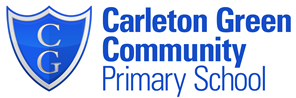 PUPIL PREMIUM STRATEGY 2017/2018_____________________________________________________________________________Amount of Pupil Premium Funding in the 2017/18 academic year  Identified barriers to educational achievementCarleton Green has identified the following as barriers for some of the pupils in receipt of pupil premium:Access to extra curricular activities – educational experiences such as trips, music lessons and participation in physical activities.Attendance and late arrivals Pupils with specific social and emotional needs which affect their learning29% of pupils in receipt of Pupil Premium are also on the SEN registerKey expenditure – how the allocation will be spentHow we will measure the impact and effectiveness of the expenditure of the pupil premium allocationHow will the school measure the impact of the pupil premium?We can see that our pupil premium children are making gains in attainment and we are now working on narrowing the gap between those children and our non pupil premium children.To monitor their progress and attainment all Pupil Premium children are identified on EZapp, We have a rigorous system and data is monitored and tracked on a half termly basis. This is used to inform pupil progress and enable the early identification of need, support and appropriate intervention.School will review the impact of actions taken and adjust allocations and deployment of staff if required following those reviews.Behaviour logs are in all classrooms and these are tracked on a weekly basis. Date of review         October 2017Dates of next reviews: March 2018                                                 September 2018Number of eligible pupils51 (including 5 LAC and 1 Adopted from Care)Total Funding for academic year 2016/2017£74,478Area of spendFocusCostAccess to small focused support groups and additional Learning Support Assistants in classLiteracy and numeracy£34,000SENDCo Monitoring and assessing progress£5,280SENDCo Working with groups in class£7,158Access to learning mentor and behaviour management sessionsPersonal and Social£10,000Funding for extra curricular music lessons and clubsPersonal and Social £3,000Milk and food  subsidyPersonal and Social£1,000.00Uniform subsidyPersonal and Social£1,500.00Funding for school trips and residentialsPersonal and Social£3,000.00Funding for breakfast club and after school clubPersonal and Social£4,000.00Additional learning resources  ITLiteracy and numeracy£1,540.00CPD for all staffLiteracy, numeracy, personal and social£1,500.00Educational Psychologist Literacy, numeracy, personal and social£2,000.00Attendance and late arrivalsLiteracy, numeracy, personal and social£500.00Area of SpendIntended outcomes – why these approaches were takenActionsAccess to small focused intervention groups and additional Learning Support Assistants in class  Improved learning outcomes in reading, writing and maths (meeting end of year age related objectives)Improved confidence for pupils in specified areasLearning tasks tailored to specific needs of pupils – closing gaps in understandingPre-teaching to prepare pupils for future learning. To include pre reading of text in English, key vocabulary, concepts in SPAG and maths calculation strategies and terminology and application1:1 or small group support planned to cater for individual needs (ie reading, spelling, handwriting) afternoons throughout the weekSupport within lessons every morning to improve understanding of learning in reading, writing and maths.  Purposeful learning rather than isolated skills being taught.Consolidation of learning in classes – time for practise and application of skillsCareful tracking of homework and reading records to ensure regular reading is taking placePupils who are on the SEN register and who are also in receipt of PP have their individual targets reviewed regularly and aspirational targets are set for their progressReducing time slippage by group work taking place in class resulting in  teachers and Learning Support Assistants having greater accountability.Regular reviews of PP groups with HT and SMTRegular communication between SENDCo class teacher and learning support assistants to meet pupils individual needs, sharing of resources Weekly discussion of interventions by SENDCo and LSA’s.  Re-shaping of groupings and focus where necessary and sharing of ideas.Using EZapp to identify gaps in learning and interventions required in order to fill those gapsSENDCo to review intervention plans with class teacher on a half termly basisLSA’s to complete impact statements to provide evidence of outcomes and plan for next stepsSENDCo to observe the support in place and provide feedback regarding strategies, next steps and resources. Clear communication between teachers and LSA’s and expectations within lessonsLSA timetables to be carefully planned –making the best use of morning work and afternoon interventions time Close communication between LSA’s, teachers and HT/Business Manager to track attendance and punctuality. HT/Business Manager to address concerns with parents and develop action plan where necessaryPlanning files to be located in all classroomsSENDCoTo ensure that the gaps between those children who are  in receipt of pupil premium and those children who are not in receipt of pupil premium are narrowedTo ensure that those children are more able achieveSENDCo to monitor and assess all Pupil Premium children on a half termly basis and to deploy staff where appropriateSENDco to work with groups of children where appropriateAccess to learning mentor and behaviour management sessionsTo improve confidence and identify areas for concern To stop behaviour problems from becoming an issue thereby increasing learning opportunities not only for PP children but also their peersPupils feel safe and secure in school and have trust Learning mentor to have a timetable of sessions for PP children and CLA and to identify any areas for concernBehaviour management sessions to be timetabled for those children needing supportCarleton Code to be promoted at all timesBehaviour logs to be monitored Funding for extra curricular music lessons and clubsTo develop social skills by participating in a range of clubs provided by the school or external providersPupils enjoy the activities and want to come to school and participate Children will have the opportunity to try out new skills and talent in non academic subjects can be celebrated which will increase self confidence SENDCo and Learning Support Assistants to identify areas of interest and available clubs for PP children by talking to children and parentsBusiness Manager to arrange for the funding of clubs and purchase of resources where appropriateAnalysis of number of pupils taking part and the impact Milk and food  subsidyTo ensure that children receive wholesome food and drink whilst at school To ensure that at least one of our pupils is able to take his medication following a mealBusiness Manager to ensure that all parents eligible for free milk complete an application formUniform subsidyTo allow all of our children to feel a part of the Carleton Green family and identify their teamImprove confidence and sense of self worthImprove behaviour Business Manager to liaise with parents and uniform supplier to ensure that the appropriate uniform is provided for the pupils in questionBusiness Manager to ensure that parents are aware of the subsidy that is available to families and to treat this in confidenceTo advise teachers to come forward if they feel that help may be needed for a particular pupil in purchasing uniformFunding for school trips and residential tripsPupils will be able to fully participate in school trips and residential tripsLearning is enhanced by being able to participate in trips that are carefully planned to enhance the curriculumThis will help with social skills, independence, perseverance and team workBusiness Manager to ensure that all communications to parents identify a subsidy for PP pupilsBusiness Manager to liase with teachers and parents regarding the extent of the subsidyFunding for breakfast club and after school clubAttendance at breakfast club will promote good attendance and punctualityPupils enjoy spending time with their peers prior to lessons helping them to become ready to learnPupils have a nutritious breakfast which gives them a good start to the dayAttendance at afterschool club will extend their social skills and allow them to try out new skills Encourage parents to send PP children who may have difficulty in arriving at school on time or may not be engaged and ready to learn Additional learning resourcesPupils are fully supported by learning resources being made available to themPupils enjoy using resources such as Ipads and laptops to complete games/tasks to consolidate learningA range of styles can be catered forPupils regularly asked for ideas about how the funding should be spent – School CouncilStaff to be made aware via the SENDCo of all resources that are available to them to support those children Staff to be made aware of the procedure for applying for PP funding to support the purchase of resourcesSENDCo and Business manager to source the required resourcesCPD for all staffTo ensure that staff are able to identify gaps in learning and are able to use differentiation effectively to plug those gapsTo improve pupils’ comprehension skills and ability to infer meaning To increase confidence and application in mathematicsSENDCo and Business Manager to identify gaps in training for LSA’s at annual appraisalCourse to be sourcedImpact of training to be measuredEducational Psychologist To use their expertise to further enhance the existing provisionChildren are able to access their education in a mainstream setting and therefore make progressTeachers to highlight cause for concern to SENDCo and to fully engage in the processSENDCo to assess the need Attendance and Late ArrivalsAttendance and punctuality will improve which will impact on progress and attainmentParents to be made aware of attendance policyCertificates and awards to be given for 100% attendance Meetings with parents and referrals to attendance consultants where necessaryParenting contracts to be drawn up